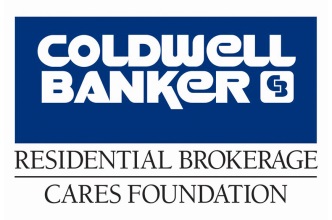 Join us for the 14th Annual CBRB Golf Tournament 
Wednesday September 17, 2014 
Tunxis Plantation Country Club 
Town Farm Road Farmington, CT 06032 
860-677-1367Join us for the 14th Annual CBRB Golf Tournament 
Wednesday September 17, 2014 
Tunxis Plantation Country Club 
Town Farm Road Farmington, CT 06032 
860-677-1367Join us for the 14th Annual CBRB Golf Tournament 
Wednesday September 17, 2014 
Tunxis Plantation Country Club 
Town Farm Road Farmington, CT 06032 
860-677-1367Join us for the 14th Annual CBRB Golf Tournament 
Wednesday September 17, 2014 
Tunxis Plantation Country Club 
Town Farm Road Farmington, CT 06032 
860-677-1367Join us for the 14th Annual CBRB Golf Tournament 
Wednesday September 17, 2014 
Tunxis Plantation Country Club 
Town Farm Road Farmington, CT 06032 
860-677-1367Join us for the 14th Annual CBRB Golf Tournament 
Wednesday September 17, 2014 
Tunxis Plantation Country Club 
Town Farm Road Farmington, CT 06032 
860-677-1367Join us for the 14th Annual CBRB Golf Tournament 
Wednesday September 17, 2014 
Tunxis Plantation Country Club 
Town Farm Road Farmington, CT 06032 
860-677-1367Proceeds to Benefit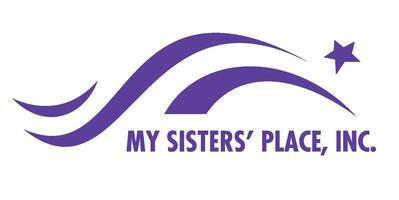 YES! I want to be part of the CBRB Cares Foundation Golf Tournament!YES! I want to be part of the CBRB Cares Foundation Golf Tournament!YES! I want to be part of the CBRB Cares Foundation Golf Tournament!YES! I want to be part of the CBRB Cares Foundation Golf Tournament!YES! I want to be part of the CBRB Cares Foundation Golf Tournament!YES! I want to be part of the CBRB Cares Foundation Golf Tournament!YES! I want to be part of the CBRB Cares Foundation Golf Tournament!YES! I want to be part of the CBRB Cares Foundation Golf Tournament!YES! I want to be part of the CBRB Cares Foundation Golf Tournament!11:00 Shotgun StartScramble FormatSoft Spikes Required(Registration begins at 9:00am)11:00 Shotgun StartScramble FormatSoft Spikes Required(Registration begins at 9:00am)11:00 Shotgun StartScramble FormatSoft Spikes Required(Registration begins at 9:00am)11:00 Shotgun StartScramble FormatSoft Spikes Required(Registration begins at 9:00am)NameName11:00 Shotgun StartScramble FormatSoft Spikes Required(Registration begins at 9:00am)11:00 Shotgun StartScramble FormatSoft Spikes Required(Registration begins at 9:00am)11:00 Shotgun StartScramble FormatSoft Spikes Required(Registration begins at 9:00am)11:00 Shotgun StartScramble FormatSoft Spikes Required(Registration begins at 9:00am)AddressAddress11:00 Shotgun StartScramble FormatSoft Spikes Required(Registration begins at 9:00am)11:00 Shotgun StartScramble FormatSoft Spikes Required(Registration begins at 9:00am)11:00 Shotgun StartScramble FormatSoft Spikes Required(Registration begins at 9:00am)11:00 Shotgun StartScramble FormatSoft Spikes Required(Registration begins at 9:00am)PhonePhone*Registration is $150.00 Per Golfer Includes: Green fees, cart, driving range, putting green, goodie bag, HOT BBQ lunch, Full Course Dinner and more!*Registration is $150.00 Per Golfer Includes: Green fees, cart, driving range, putting green, goodie bag, HOT BBQ lunch, Full Course Dinner and more!*Registration is $150.00 Per Golfer Includes: Green fees, cart, driving range, putting green, goodie bag, HOT BBQ lunch, Full Course Dinner and more!*Registration is $150.00 Per Golfer Includes: Green fees, cart, driving range, putting green, goodie bag, HOT BBQ lunch, Full Course Dinner and more!eMaileMail*Registration is $150.00 Per Golfer Includes: Green fees, cart, driving range, putting green, goodie bag, HOT BBQ lunch, Full Course Dinner and more!*Registration is $150.00 Per Golfer Includes: Green fees, cart, driving range, putting green, goodie bag, HOT BBQ lunch, Full Course Dinner and more!*Registration is $150.00 Per Golfer Includes: Green fees, cart, driving range, putting green, goodie bag, HOT BBQ lunch, Full Course Dinner and more!*Registration is $150.00 Per Golfer Includes: Green fees, cart, driving range, putting green, goodie bag, HOT BBQ lunch, Full Course Dinner and more!*Registration is $150.00 Per Golfer Includes: Green fees, cart, driving range, putting green, goodie bag, HOT BBQ lunch, Full Course Dinner and more!*Registration is $150.00 Per Golfer Includes: Green fees, cart, driving range, putting green, goodie bag, HOT BBQ lunch, Full Course Dinner and more!*Registration is $150.00 Per Golfer Includes: Green fees, cart, driving range, putting green, goodie bag, HOT BBQ lunch, Full Course Dinner and more!*Registration is $150.00 Per Golfer Includes: Green fees, cart, driving range, putting green, goodie bag, HOT BBQ lunch, Full Course Dinner and more!Number of Attendees:Number of Attendees:Number of Attendees:Number of Attendees:Number of Attendees:Number of Attendees:Number of Attendees:Number of Attendees:Number of Attendees:*Registration is $150.00 Per Golfer Includes: Green fees, cart, driving range, putting green, goodie bag, HOT BBQ lunch, Full Course Dinner and more!*Registration is $150.00 Per Golfer Includes: Green fees, cart, driving range, putting green, goodie bag, HOT BBQ lunch, Full Course Dinner and more!*Registration is $150.00 Per Golfer Includes: Green fees, cart, driving range, putting green, goodie bag, HOT BBQ lunch, Full Course Dinner and more!*Registration is $150.00 Per Golfer Includes: Green fees, cart, driving range, putting green, goodie bag, HOT BBQ lunch, Full Course Dinner and more!$150 Per Golfer*$150 Per Golfer*$150 Per Golfer*$150 Per Golfer*$150 Per Golfer*$150 Per Golfer*$45 Dinner & Networking – 5:00pm$45 Dinner & Networking – 5:00pm$45 Dinner & Networking – 5:00pm$45 Dinner & Networking – 5:00pm$45 Dinner & Networking – 5:00pm$45 Dinner & Networking – 5:00pmYes! I want to sponsor the following:Yes! I want to sponsor the following:Yes! I want to sponsor the following:Yes! I want to sponsor the following:Payment must be accompanied with the Registration and received by August 29th.Payment must be accompanied with the Registration and received by August 29th.Payment must be accompanied with the Registration and received by August 29th.Payment must be accompanied with the Registration and received by August 29th.Payment must be accompanied with the Registration and received by August 29th.Payment must be accompanied with the Registration and received by August 29th.Payment must be accompanied with the Registration and received by August 29th.Payment must be accompanied with the Registration and received by August 29th.Payment must be accompanied with the Registration and received by August 29th.Pinnacle Sponsor ($4,000+) (Includes Foursome)Pinnacle Sponsor ($4,000+) (Includes Foursome)Pinnacle Sponsor ($4,000+) (Includes Foursome)Payment must be accompanied with the Registration and received by August 29th.Payment must be accompanied with the Registration and received by August 29th.Payment must be accompanied with the Registration and received by August 29th.Payment must be accompanied with the Registration and received by August 29th.Payment must be accompanied with the Registration and received by August 29th.Payment must be accompanied with the Registration and received by August 29th.Payment must be accompanied with the Registration and received by August 29th.Payment must be accompanied with the Registration and received by August 29th.Payment must be accompanied with the Registration and received by August 29th.Major Sponsor ($1,500) (Includes Foursome)Major Sponsor ($1,500) (Includes Foursome)Major Sponsor ($1,500) (Includes Foursome)Total $ amount enclosed:Total $ amount enclosed:Total $ amount enclosed:Total $ amount enclosed:Total $ amount enclosed:Total $ amount enclosed:Total $ amount enclosed:Total $ amount enclosed:Total $ amount enclosed:Platinum Sponsor ($900) (Includes Twosome)Platinum Sponsor ($900) (Includes Twosome)Platinum Sponsor ($900) (Includes Twosome)Golf $:Dinner $:Gold Sponsor ($600)Gold Sponsor ($600)Gold Sponsor ($600)Silver Sponsor ($300)Silver Sponsor ($300)Silver Sponsor ($300)Members of my foursome are:Members of my foursome are:Members of my foursome are:Members of my foursome are:Members of my foursome are:Members of my foursome are:Members of my foursome are:Members of my foursome are:Members of my foursome are:Prize Hole ($200)Prize Hole ($200)Prize Hole ($200)Tee or Green ($100)Tee or Green ($100)Tee or Green ($100)Other DonationOther DonationOther Donation$Above are tax deductibleAbove are tax deductibleSPONSOR (Please print name as you would like it to appear on signage):SPONSOR (Please print name as you would like it to appear on signage):SPONSOR (Please print name as you would like it to appear on signage):SPONSOR (Please print name as you would like it to appear on signage):SPONSOR (Please print name as you would like it to appear on signage):SPONSOR (Please print name as you would like it to appear on signage):Please assign me to a foursome.Please assign me to a foursome.Please assign me to a foursome.Please assign me to a foursome.Please assign me to a foursome.Please assign me to a foursome.Please assign me to a foursome.Please assign me to a foursome.Please assign me to a foursome.Please assign me to a foursome.Coldwell Banker Residential Brokerage Cares Foundation is a 501(c)(3) Charitable CorporationQuestions? eMail me @:Debra.Raymond@cbmoves.comColdwell Banker Residential Brokerage Cares Foundation is a 501(c)(3) Charitable CorporationQuestions? eMail me @:Debra.Raymond@cbmoves.comColdwell Banker Residential Brokerage Cares Foundation is a 501(c)(3) Charitable CorporationQuestions? eMail me @:Debra.Raymond@cbmoves.comMAKE CHECKS PAYABLE TO:CBRB Cares Foundation
MAIL TO:Coldwell Banker Residential BrokerageDebra Raymond132-1 Boston Post Rd.East Lyme, CT 06333860.739.6277MAKE CHECKS PAYABLE TO:CBRB Cares Foundation
MAIL TO:Coldwell Banker Residential BrokerageDebra Raymond132-1 Boston Post Rd.East Lyme, CT 06333860.739.6277MAKE CHECKS PAYABLE TO:CBRB Cares Foundation
MAIL TO:Coldwell Banker Residential BrokerageDebra Raymond132-1 Boston Post Rd.East Lyme, CT 06333860.739.6277MAKE CHECKS PAYABLE TO:CBRB Cares Foundation
MAIL TO:Coldwell Banker Residential BrokerageDebra Raymond132-1 Boston Post Rd.East Lyme, CT 06333860.739.6277MAKE CHECKS PAYABLE TO:CBRB Cares Foundation
MAIL TO:Coldwell Banker Residential BrokerageDebra Raymond132-1 Boston Post Rd.East Lyme, CT 06333860.739.6277MAKE CHECKS PAYABLE TO:CBRB Cares Foundation
MAIL TO:Coldwell Banker Residential BrokerageDebra Raymond132-1 Boston Post Rd.East Lyme, CT 06333860.739.6277MAKE CHECKS PAYABLE TO:CBRB Cares Foundation
MAIL TO:Coldwell Banker Residential BrokerageDebra Raymond132-1 Boston Post Rd.East Lyme, CT 06333860.739.6277MAKE CHECKS PAYABLE TO:CBRB Cares Foundation
MAIL TO:Coldwell Banker Residential BrokerageDebra Raymond132-1 Boston Post Rd.East Lyme, CT 06333860.739.6277MAKE CHECKS PAYABLE TO:CBRB Cares Foundation
MAIL TO:Coldwell Banker Residential BrokerageDebra Raymond132-1 Boston Post Rd.East Lyme, CT 06333860.739.6277Coldwell Banker Residential Brokerage Cares Foundation is a 501(c)(3) Charitable CorporationQuestions? eMail me @:Debra.Raymond@cbmoves.comColdwell Banker Residential Brokerage Cares Foundation is a 501(c)(3) Charitable CorporationQuestions? eMail me @:Debra.Raymond@cbmoves.comColdwell Banker Residential Brokerage Cares Foundation is a 501(c)(3) Charitable CorporationQuestions? eMail me @:Debra.Raymond@cbmoves.comMAKE CHECKS PAYABLE TO:CBRB Cares Foundation
MAIL TO:Coldwell Banker Residential BrokerageDebra Raymond132-1 Boston Post Rd.East Lyme, CT 06333860.739.6277MAKE CHECKS PAYABLE TO:CBRB Cares Foundation
MAIL TO:Coldwell Banker Residential BrokerageDebra Raymond132-1 Boston Post Rd.East Lyme, CT 06333860.739.6277MAKE CHECKS PAYABLE TO:CBRB Cares Foundation
MAIL TO:Coldwell Banker Residential BrokerageDebra Raymond132-1 Boston Post Rd.East Lyme, CT 06333860.739.6277MAKE CHECKS PAYABLE TO:CBRB Cares Foundation
MAIL TO:Coldwell Banker Residential BrokerageDebra Raymond132-1 Boston Post Rd.East Lyme, CT 06333860.739.6277MAKE CHECKS PAYABLE TO:CBRB Cares Foundation
MAIL TO:Coldwell Banker Residential BrokerageDebra Raymond132-1 Boston Post Rd.East Lyme, CT 06333860.739.6277MAKE CHECKS PAYABLE TO:CBRB Cares Foundation
MAIL TO:Coldwell Banker Residential BrokerageDebra Raymond132-1 Boston Post Rd.East Lyme, CT 06333860.739.6277MAKE CHECKS PAYABLE TO:CBRB Cares Foundation
MAIL TO:Coldwell Banker Residential BrokerageDebra Raymond132-1 Boston Post Rd.East Lyme, CT 06333860.739.6277MAKE CHECKS PAYABLE TO:CBRB Cares Foundation
MAIL TO:Coldwell Banker Residential BrokerageDebra Raymond132-1 Boston Post Rd.East Lyme, CT 06333860.739.6277MAKE CHECKS PAYABLE TO:CBRB Cares Foundation
MAIL TO:Coldwell Banker Residential BrokerageDebra Raymond132-1 Boston Post Rd.East Lyme, CT 06333860.739.6277Coldwell Banker Residential Brokerage Cares Foundation is a 501(c)(3) Charitable CorporationQuestions? eMail me @:Debra.Raymond@cbmoves.comColdwell Banker Residential Brokerage Cares Foundation is a 501(c)(3) Charitable CorporationQuestions? eMail me @:Debra.Raymond@cbmoves.comColdwell Banker Residential Brokerage Cares Foundation is a 501(c)(3) Charitable CorporationQuestions? eMail me @:Debra.Raymond@cbmoves.comMAKE CHECKS PAYABLE TO:CBRB Cares Foundation
MAIL TO:Coldwell Banker Residential BrokerageDebra Raymond132-1 Boston Post Rd.East Lyme, CT 06333860.739.6277MAKE CHECKS PAYABLE TO:CBRB Cares Foundation
MAIL TO:Coldwell Banker Residential BrokerageDebra Raymond132-1 Boston Post Rd.East Lyme, CT 06333860.739.6277MAKE CHECKS PAYABLE TO:CBRB Cares Foundation
MAIL TO:Coldwell Banker Residential BrokerageDebra Raymond132-1 Boston Post Rd.East Lyme, CT 06333860.739.6277MAKE CHECKS PAYABLE TO:CBRB Cares Foundation
MAIL TO:Coldwell Banker Residential BrokerageDebra Raymond132-1 Boston Post Rd.East Lyme, CT 06333860.739.6277MAKE CHECKS PAYABLE TO:CBRB Cares Foundation
MAIL TO:Coldwell Banker Residential BrokerageDebra Raymond132-1 Boston Post Rd.East Lyme, CT 06333860.739.6277MAKE CHECKS PAYABLE TO:CBRB Cares Foundation
MAIL TO:Coldwell Banker Residential BrokerageDebra Raymond132-1 Boston Post Rd.East Lyme, CT 06333860.739.6277MAKE CHECKS PAYABLE TO:CBRB Cares Foundation
MAIL TO:Coldwell Banker Residential BrokerageDebra Raymond132-1 Boston Post Rd.East Lyme, CT 06333860.739.6277MAKE CHECKS PAYABLE TO:CBRB Cares Foundation
MAIL TO:Coldwell Banker Residential BrokerageDebra Raymond132-1 Boston Post Rd.East Lyme, CT 06333860.739.6277MAKE CHECKS PAYABLE TO:CBRB Cares Foundation
MAIL TO:Coldwell Banker Residential BrokerageDebra Raymond132-1 Boston Post Rd.East Lyme, CT 06333860.739.6277Coldwell Banker Residential Brokerage Cares Foundation is a 501(c)(3) Charitable CorporationQuestions? eMail me @:Debra.Raymond@cbmoves.comColdwell Banker Residential Brokerage Cares Foundation is a 501(c)(3) Charitable CorporationQuestions? eMail me @:Debra.Raymond@cbmoves.comColdwell Banker Residential Brokerage Cares Foundation is a 501(c)(3) Charitable CorporationQuestions? eMail me @:Debra.Raymond@cbmoves.comMAKE CHECKS PAYABLE TO:CBRB Cares Foundation
MAIL TO:Coldwell Banker Residential BrokerageDebra Raymond132-1 Boston Post Rd.East Lyme, CT 06333860.739.6277MAKE CHECKS PAYABLE TO:CBRB Cares Foundation
MAIL TO:Coldwell Banker Residential BrokerageDebra Raymond132-1 Boston Post Rd.East Lyme, CT 06333860.739.6277MAKE CHECKS PAYABLE TO:CBRB Cares Foundation
MAIL TO:Coldwell Banker Residential BrokerageDebra Raymond132-1 Boston Post Rd.East Lyme, CT 06333860.739.6277MAKE CHECKS PAYABLE TO:CBRB Cares Foundation
MAIL TO:Coldwell Banker Residential BrokerageDebra Raymond132-1 Boston Post Rd.East Lyme, CT 06333860.739.6277MAKE CHECKS PAYABLE TO:CBRB Cares Foundation
MAIL TO:Coldwell Banker Residential BrokerageDebra Raymond132-1 Boston Post Rd.East Lyme, CT 06333860.739.6277MAKE CHECKS PAYABLE TO:CBRB Cares Foundation
MAIL TO:Coldwell Banker Residential BrokerageDebra Raymond132-1 Boston Post Rd.East Lyme, CT 06333860.739.6277MAKE CHECKS PAYABLE TO:CBRB Cares Foundation
MAIL TO:Coldwell Banker Residential BrokerageDebra Raymond132-1 Boston Post Rd.East Lyme, CT 06333860.739.6277MAKE CHECKS PAYABLE TO:CBRB Cares Foundation
MAIL TO:Coldwell Banker Residential BrokerageDebra Raymond132-1 Boston Post Rd.East Lyme, CT 06333860.739.6277MAKE CHECKS PAYABLE TO:CBRB Cares Foundation
MAIL TO:Coldwell Banker Residential BrokerageDebra Raymond132-1 Boston Post Rd.East Lyme, CT 06333860.739.6277Coldwell Banker Residential Brokerage Cares Foundation is a 501(c)(3) Charitable CorporationQuestions? eMail me @:Debra.Raymond@cbmoves.comColdwell Banker Residential Brokerage Cares Foundation is a 501(c)(3) Charitable CorporationQuestions? eMail me @:Debra.Raymond@cbmoves.comColdwell Banker Residential Brokerage Cares Foundation is a 501(c)(3) Charitable CorporationQuestions? eMail me @:Debra.Raymond@cbmoves.comMAKE CHECKS PAYABLE TO:CBRB Cares Foundation
MAIL TO:Coldwell Banker Residential BrokerageDebra Raymond132-1 Boston Post Rd.East Lyme, CT 06333860.739.6277MAKE CHECKS PAYABLE TO:CBRB Cares Foundation
MAIL TO:Coldwell Banker Residential BrokerageDebra Raymond132-1 Boston Post Rd.East Lyme, CT 06333860.739.6277MAKE CHECKS PAYABLE TO:CBRB Cares Foundation
MAIL TO:Coldwell Banker Residential BrokerageDebra Raymond132-1 Boston Post Rd.East Lyme, CT 06333860.739.6277MAKE CHECKS PAYABLE TO:CBRB Cares Foundation
MAIL TO:Coldwell Banker Residential BrokerageDebra Raymond132-1 Boston Post Rd.East Lyme, CT 06333860.739.6277MAKE CHECKS PAYABLE TO:CBRB Cares Foundation
MAIL TO:Coldwell Banker Residential BrokerageDebra Raymond132-1 Boston Post Rd.East Lyme, CT 06333860.739.6277MAKE CHECKS PAYABLE TO:CBRB Cares Foundation
MAIL TO:Coldwell Banker Residential BrokerageDebra Raymond132-1 Boston Post Rd.East Lyme, CT 06333860.739.6277MAKE CHECKS PAYABLE TO:CBRB Cares Foundation
MAIL TO:Coldwell Banker Residential BrokerageDebra Raymond132-1 Boston Post Rd.East Lyme, CT 06333860.739.6277MAKE CHECKS PAYABLE TO:CBRB Cares Foundation
MAIL TO:Coldwell Banker Residential BrokerageDebra Raymond132-1 Boston Post Rd.East Lyme, CT 06333860.739.6277MAKE CHECKS PAYABLE TO:CBRB Cares Foundation
MAIL TO:Coldwell Banker Residential BrokerageDebra Raymond132-1 Boston Post Rd.East Lyme, CT 06333860.739.6277Coldwell Banker Residential Brokerage Cares Foundation is a 501(c)(3) Charitable CorporationQuestions? eMail me @:Debra.Raymond@cbmoves.comColdwell Banker Residential Brokerage Cares Foundation is a 501(c)(3) Charitable CorporationQuestions? eMail me @:Debra.Raymond@cbmoves.comColdwell Banker Residential Brokerage Cares Foundation is a 501(c)(3) Charitable CorporationQuestions? eMail me @:Debra.Raymond@cbmoves.comMAKE CHECKS PAYABLE TO:CBRB Cares Foundation
MAIL TO:Coldwell Banker Residential BrokerageDebra Raymond132-1 Boston Post Rd.East Lyme, CT 06333860.739.6277MAKE CHECKS PAYABLE TO:CBRB Cares Foundation
MAIL TO:Coldwell Banker Residential BrokerageDebra Raymond132-1 Boston Post Rd.East Lyme, CT 06333860.739.6277MAKE CHECKS PAYABLE TO:CBRB Cares Foundation
MAIL TO:Coldwell Banker Residential BrokerageDebra Raymond132-1 Boston Post Rd.East Lyme, CT 06333860.739.6277MAKE CHECKS PAYABLE TO:CBRB Cares Foundation
MAIL TO:Coldwell Banker Residential BrokerageDebra Raymond132-1 Boston Post Rd.East Lyme, CT 06333860.739.6277MAKE CHECKS PAYABLE TO:CBRB Cares Foundation
MAIL TO:Coldwell Banker Residential BrokerageDebra Raymond132-1 Boston Post Rd.East Lyme, CT 06333860.739.6277MAKE CHECKS PAYABLE TO:CBRB Cares Foundation
MAIL TO:Coldwell Banker Residential BrokerageDebra Raymond132-1 Boston Post Rd.East Lyme, CT 06333860.739.6277MAKE CHECKS PAYABLE TO:CBRB Cares Foundation
MAIL TO:Coldwell Banker Residential BrokerageDebra Raymond132-1 Boston Post Rd.East Lyme, CT 06333860.739.6277MAKE CHECKS PAYABLE TO:CBRB Cares Foundation
MAIL TO:Coldwell Banker Residential BrokerageDebra Raymond132-1 Boston Post Rd.East Lyme, CT 06333860.739.6277MAKE CHECKS PAYABLE TO:CBRB Cares Foundation
MAIL TO:Coldwell Banker Residential BrokerageDebra Raymond132-1 Boston Post Rd.East Lyme, CT 06333860.739.6277Coldwell Banker Residential Brokerage Cares Foundation is a 501(c)(3) Charitable CorporationQuestions? eMail me @:Debra.Raymond@cbmoves.comColdwell Banker Residential Brokerage Cares Foundation is a 501(c)(3) Charitable CorporationQuestions? eMail me @:Debra.Raymond@cbmoves.comColdwell Banker Residential Brokerage Cares Foundation is a 501(c)(3) Charitable CorporationQuestions? eMail me @:Debra.Raymond@cbmoves.comMAKE CHECKS PAYABLE TO:CBRB Cares Foundation
MAIL TO:Coldwell Banker Residential BrokerageDebra Raymond132-1 Boston Post Rd.East Lyme, CT 06333860.739.6277MAKE CHECKS PAYABLE TO:CBRB Cares Foundation
MAIL TO:Coldwell Banker Residential BrokerageDebra Raymond132-1 Boston Post Rd.East Lyme, CT 06333860.739.6277MAKE CHECKS PAYABLE TO:CBRB Cares Foundation
MAIL TO:Coldwell Banker Residential BrokerageDebra Raymond132-1 Boston Post Rd.East Lyme, CT 06333860.739.6277MAKE CHECKS PAYABLE TO:CBRB Cares Foundation
MAIL TO:Coldwell Banker Residential BrokerageDebra Raymond132-1 Boston Post Rd.East Lyme, CT 06333860.739.6277MAKE CHECKS PAYABLE TO:CBRB Cares Foundation
MAIL TO:Coldwell Banker Residential BrokerageDebra Raymond132-1 Boston Post Rd.East Lyme, CT 06333860.739.6277MAKE CHECKS PAYABLE TO:CBRB Cares Foundation
MAIL TO:Coldwell Banker Residential BrokerageDebra Raymond132-1 Boston Post Rd.East Lyme, CT 06333860.739.6277MAKE CHECKS PAYABLE TO:CBRB Cares Foundation
MAIL TO:Coldwell Banker Residential BrokerageDebra Raymond132-1 Boston Post Rd.East Lyme, CT 06333860.739.6277MAKE CHECKS PAYABLE TO:CBRB Cares Foundation
MAIL TO:Coldwell Banker Residential BrokerageDebra Raymond132-1 Boston Post Rd.East Lyme, CT 06333860.739.6277MAKE CHECKS PAYABLE TO:CBRB Cares Foundation
MAIL TO:Coldwell Banker Residential BrokerageDebra Raymond132-1 Boston Post Rd.East Lyme, CT 06333860.739.6277Coldwell Banker Residential Brokerage Cares Foundation is a 501(c)(3) Charitable CorporationQuestions? eMail me @:Debra.Raymond@cbmoves.comColdwell Banker Residential Brokerage Cares Foundation is a 501(c)(3) Charitable CorporationQuestions? eMail me @:Debra.Raymond@cbmoves.comColdwell Banker Residential Brokerage Cares Foundation is a 501(c)(3) Charitable CorporationQuestions? eMail me @:Debra.Raymond@cbmoves.comMAKE CHECKS PAYABLE TO:CBRB Cares Foundation
MAIL TO:Coldwell Banker Residential BrokerageDebra Raymond132-1 Boston Post Rd.East Lyme, CT 06333860.739.6277MAKE CHECKS PAYABLE TO:CBRB Cares Foundation
MAIL TO:Coldwell Banker Residential BrokerageDebra Raymond132-1 Boston Post Rd.East Lyme, CT 06333860.739.6277MAKE CHECKS PAYABLE TO:CBRB Cares Foundation
MAIL TO:Coldwell Banker Residential BrokerageDebra Raymond132-1 Boston Post Rd.East Lyme, CT 06333860.739.6277MAKE CHECKS PAYABLE TO:CBRB Cares Foundation
MAIL TO:Coldwell Banker Residential BrokerageDebra Raymond132-1 Boston Post Rd.East Lyme, CT 06333860.739.6277MAKE CHECKS PAYABLE TO:CBRB Cares Foundation
MAIL TO:Coldwell Banker Residential BrokerageDebra Raymond132-1 Boston Post Rd.East Lyme, CT 06333860.739.6277MAKE CHECKS PAYABLE TO:CBRB Cares Foundation
MAIL TO:Coldwell Banker Residential BrokerageDebra Raymond132-1 Boston Post Rd.East Lyme, CT 06333860.739.6277MAKE CHECKS PAYABLE TO:CBRB Cares Foundation
MAIL TO:Coldwell Banker Residential BrokerageDebra Raymond132-1 Boston Post Rd.East Lyme, CT 06333860.739.6277MAKE CHECKS PAYABLE TO:CBRB Cares Foundation
MAIL TO:Coldwell Banker Residential BrokerageDebra Raymond132-1 Boston Post Rd.East Lyme, CT 06333860.739.6277MAKE CHECKS PAYABLE TO:CBRB Cares Foundation
MAIL TO:Coldwell Banker Residential BrokerageDebra Raymond132-1 Boston Post Rd.East Lyme, CT 06333860.739.6277Coldwell Banker Residential Brokerage Cares Foundation is a 501(c)(3) Charitable CorporationQuestions? eMail me @:Debra.Raymond@cbmoves.comColdwell Banker Residential Brokerage Cares Foundation is a 501(c)(3) Charitable CorporationQuestions? eMail me @:Debra.Raymond@cbmoves.comColdwell Banker Residential Brokerage Cares Foundation is a 501(c)(3) Charitable CorporationQuestions? eMail me @:Debra.Raymond@cbmoves.comMAKE CHECKS PAYABLE TO:CBRB Cares Foundation
MAIL TO:Coldwell Banker Residential BrokerageDebra Raymond132-1 Boston Post Rd.East Lyme, CT 06333860.739.6277MAKE CHECKS PAYABLE TO:CBRB Cares Foundation
MAIL TO:Coldwell Banker Residential BrokerageDebra Raymond132-1 Boston Post Rd.East Lyme, CT 06333860.739.6277MAKE CHECKS PAYABLE TO:CBRB Cares Foundation
MAIL TO:Coldwell Banker Residential BrokerageDebra Raymond132-1 Boston Post Rd.East Lyme, CT 06333860.739.6277MAKE CHECKS PAYABLE TO:CBRB Cares Foundation
MAIL TO:Coldwell Banker Residential BrokerageDebra Raymond132-1 Boston Post Rd.East Lyme, CT 06333860.739.6277MAKE CHECKS PAYABLE TO:CBRB Cares Foundation
MAIL TO:Coldwell Banker Residential BrokerageDebra Raymond132-1 Boston Post Rd.East Lyme, CT 06333860.739.6277MAKE CHECKS PAYABLE TO:CBRB Cares Foundation
MAIL TO:Coldwell Banker Residential BrokerageDebra Raymond132-1 Boston Post Rd.East Lyme, CT 06333860.739.6277MAKE CHECKS PAYABLE TO:CBRB Cares Foundation
MAIL TO:Coldwell Banker Residential BrokerageDebra Raymond132-1 Boston Post Rd.East Lyme, CT 06333860.739.6277MAKE CHECKS PAYABLE TO:CBRB Cares Foundation
MAIL TO:Coldwell Banker Residential BrokerageDebra Raymond132-1 Boston Post Rd.East Lyme, CT 06333860.739.6277MAKE CHECKS PAYABLE TO:CBRB Cares Foundation
MAIL TO:Coldwell Banker Residential BrokerageDebra Raymond132-1 Boston Post Rd.East Lyme, CT 06333860.739.6277Coldwell Banker Residential Brokerage Cares Foundation is a 501(c)(3) Charitable CorporationQuestions? eMail me @:Debra.Raymond@cbmoves.comColdwell Banker Residential Brokerage Cares Foundation is a 501(c)(3) Charitable CorporationQuestions? eMail me @:Debra.Raymond@cbmoves.comColdwell Banker Residential Brokerage Cares Foundation is a 501(c)(3) Charitable CorporationQuestions? eMail me @:Debra.Raymond@cbmoves.comMAKE CHECKS PAYABLE TO:CBRB Cares Foundation
MAIL TO:Coldwell Banker Residential BrokerageDebra Raymond132-1 Boston Post Rd.East Lyme, CT 06333860.739.6277MAKE CHECKS PAYABLE TO:CBRB Cares Foundation
MAIL TO:Coldwell Banker Residential BrokerageDebra Raymond132-1 Boston Post Rd.East Lyme, CT 06333860.739.6277MAKE CHECKS PAYABLE TO:CBRB Cares Foundation
MAIL TO:Coldwell Banker Residential BrokerageDebra Raymond132-1 Boston Post Rd.East Lyme, CT 06333860.739.6277MAKE CHECKS PAYABLE TO:CBRB Cares Foundation
MAIL TO:Coldwell Banker Residential BrokerageDebra Raymond132-1 Boston Post Rd.East Lyme, CT 06333860.739.6277MAKE CHECKS PAYABLE TO:CBRB Cares Foundation
MAIL TO:Coldwell Banker Residential BrokerageDebra Raymond132-1 Boston Post Rd.East Lyme, CT 06333860.739.6277MAKE CHECKS PAYABLE TO:CBRB Cares Foundation
MAIL TO:Coldwell Banker Residential BrokerageDebra Raymond132-1 Boston Post Rd.East Lyme, CT 06333860.739.6277MAKE CHECKS PAYABLE TO:CBRB Cares Foundation
MAIL TO:Coldwell Banker Residential BrokerageDebra Raymond132-1 Boston Post Rd.East Lyme, CT 06333860.739.6277MAKE CHECKS PAYABLE TO:CBRB Cares Foundation
MAIL TO:Coldwell Banker Residential BrokerageDebra Raymond132-1 Boston Post Rd.East Lyme, CT 06333860.739.6277MAKE CHECKS PAYABLE TO:CBRB Cares Foundation
MAIL TO:Coldwell Banker Residential BrokerageDebra Raymond132-1 Boston Post Rd.East Lyme, CT 06333860.739.6277Coldwell Banker Residential Brokerage Cares Foundation is a 501(c)(3) Charitable CorporationQuestions? eMail me @:Debra.Raymond@cbmoves.comColdwell Banker Residential Brokerage Cares Foundation is a 501(c)(3) Charitable CorporationQuestions? eMail me @:Debra.Raymond@cbmoves.comColdwell Banker Residential Brokerage Cares Foundation is a 501(c)(3) Charitable CorporationQuestions? eMail me @:Debra.Raymond@cbmoves.comCOLDWELL BANKER RESIDENTIAL BROKERAGE CARES2014 REGION 3 GOLF TOURNAMENTCOLDWELL BANKER RESIDENTIAL BROKERAGE CARES2014 REGION 3 GOLF TOURNAMENTCOLDWELL BANKER RESIDENTIAL BROKERAGE CARES2014 REGION 3 GOLF TOURNAMENTCOLDWELL BANKER RESIDENTIAL BROKERAGE CARES2014 REGION 3 GOLF TOURNAMENTCOLDWELL BANKER RESIDENTIAL BROKERAGE CARES2014 REGION 3 GOLF TOURNAMENTCOLDWELL BANKER RESIDENTIAL BROKERAGE CARES2014 REGION 3 GOLF TOURNAMENTCOLDWELL BANKER RESIDENTIAL BROKERAGE CARES2014 REGION 3 GOLF TOURNAMENTCOLDWELL BANKER RESIDENTIAL BROKERAGE CARES2014 REGION 3 GOLF TOURNAMENTCOLDWELL BANKER RESIDENTIAL BROKERAGE CARES2014 REGION 3 GOLF TOURNAMENTCOLDWELL BANKER RESIDENTIAL BROKERAGE CARES2014 REGION 3 GOLF TOURNAMENTCOLDWELL BANKER RESIDENTIAL BROKERAGE CARES2014 REGION 3 GOLF TOURNAMENTCOLDWELL BANKER RESIDENTIAL BROKERAGE CARES2014 REGION 3 GOLF TOURNAMENTCOLDWELL BANKER RESIDENTIAL BROKERAGE CARES2014 REGION 3 GOLF TOURNAMENTCOLDWELL BANKER RESIDENTIAL BROKERAGE CARES2014 REGION 3 GOLF TOURNAMENTCOLDWELL BANKER RESIDENTIAL BROKERAGE CARES2014 REGION 3 GOLF TOURNAMENTCOLDWELL BANKER RESIDENTIAL BROKERAGE CARES2014 REGION 3 GOLF TOURNAMENTCOLDWELL BANKER RESIDENTIAL BROKERAGE CARES2014 REGION 3 GOLF TOURNAMENTCOLDWELL BANKER RESIDENTIAL BROKERAGE CARES2014 REGION 3 GOLF TOURNAMENTCOLDWELL BANKER RESIDENTIAL BROKERAGE CARES2014 REGION 3 GOLF TOURNAMENTCOLDWELL BANKER RESIDENTIAL BROKERAGE CARES2014 REGION 3 GOLF TOURNAMENTCOLDWELL BANKER RESIDENTIAL BROKERAGE CARES2014 REGION 3 GOLF TOURNAMENTCOLDWELL BANKER RESIDENTIAL BROKERAGE CARES2014 REGION 3 GOLF TOURNAMENTCOLDWELL BANKER RESIDENTIAL BROKERAGE CARES2014 REGION 3 GOLF TOURNAMENTCOLDWELL BANKER RESIDENTIAL BROKERAGE CARES2014 REGION 3 GOLF TOURNAMENTCOLDWELL BANKER RESIDENTIAL BROKERAGE CARES2014 REGION 3 GOLF TOURNAMENTCOLDWELL BANKER RESIDENTIAL BROKERAGE CARES2014 REGION 3 GOLF TOURNAMENTCOLDWELL BANKER RESIDENTIAL BROKERAGE CARES2014 REGION 3 GOLF TOURNAMENTCOLDWELL BANKER RESIDENTIAL BROKERAGE CARES2014 REGION 3 GOLF TOURNAMENTCOLDWELL BANKER RESIDENTIAL BROKERAGE CARES2014 REGION 3 GOLF TOURNAMENTCOLDWELL BANKER RESIDENTIAL BROKERAGE CARES2014 REGION 3 GOLF TOURNAMENTCOLDWELL BANKER RESIDENTIAL BROKERAGE CARES2014 REGION 3 GOLF TOURNAMENTCOLDWELL BANKER RESIDENTIAL BROKERAGE CARES2014 REGION 3 GOLF TOURNAMENTCOLDWELL BANKER RESIDENTIAL BROKERAGE CARES2014 REGION 3 GOLF TOURNAMENTCOLDWELL BANKER RESIDENTIAL BROKERAGE CARES2014 REGION 3 GOLF TOURNAMENTCOLDWELL BANKER RESIDENTIAL BROKERAGE CARES2014 REGION 3 GOLF TOURNAMENTCOLDWELL BANKER RESIDENTIAL BROKERAGE CARES2014 REGION 3 GOLF TOURNAMENTCOLDWELL BANKER RESIDENTIAL BROKERAGE CARES2014 REGION 3 GOLF TOURNAMENTCOLDWELL BANKER RESIDENTIAL BROKERAGE CARES2014 REGION 3 GOLF TOURNAMENTCREDIT CARD PAYMENT FORMCREDIT CARD PAYMENT FORMCREDIT CARD PAYMENT FORMCREDIT CARD PAYMENT FORMCREDIT CARD PAYMENT FORMCREDIT CARD PAYMENT FORMCREDIT CARD PAYMENT FORMCREDIT CARD PAYMENT FORMCREDIT CARD PAYMENT FORMCREDIT CARD PAYMENT FORMCREDIT CARD PAYMENT FORMCREDIT CARD PAYMENT FORMCREDIT CARD PAYMENT FORMCREDIT CARD PAYMENT FORMCREDIT CARD PAYMENT FORMCREDIT CARD PAYMENT FORMCREDIT CARD PAYMENT FORMCREDIT CARD PAYMENT FORMCREDIT CARD PAYMENT FORMCREDIT CARD PAYMENT FORMCREDIT CARD PAYMENT FORMCREDIT CARD PAYMENT FORMCREDIT CARD PAYMENT FORMCREDIT CARD PAYMENT FORMCREDIT CARD PAYMENT FORMCREDIT CARD PAYMENT FORMCREDIT CARD PAYMENT FORMCREDIT CARD PAYMENT FORMCREDIT CARD PAYMENT FORMCREDIT CARD PAYMENT FORMCREDIT CARD PAYMENT FORMCREDIT CARD PAYMENT FORMCREDIT CARD PAYMENT FORMCREDIT CARD PAYMENT FORMCREDIT CARD PAYMENT FORMCREDIT CARD PAYMENT FORMCREDIT CARD PAYMENT FORMCREDIT CARD PAYMENT FORMName:Name:Address:Address:Address:City:City:State: State: Zip:Zip:Zip:Phone:  Phone:  Fax:Fax:Fax:eMail:eMail:Item Purchased:Item Purchased:Item Purchased:Item Purchased:Payment MethodPayment MethodPayment MethodPayment MethodPayment MethodPayment MethodPayment MethodPayment MethodPayment MethodPayment MethodPayment MethodPayment MethodPayment MethodPayment MethodPayment MethodPayment MethodPayment MethodPayment MethodPayment MethodPayment MethodPayment MethodPayment MethodPayment MethodPayment MethodPayment MethodPayment MethodPayment MethodPayment MethodPayment MethodPayment MethodPayment MethodPayment MethodPayment MethodPayment MethodPayment MethodPayment MethodPayment MethodPayment MethodPlease charge $ to my: Please charge $ to my: Please charge $ to my: Please charge $ to my: Please charge $ to my: Please charge $ to my: MCMCMCVisaVisaAmexAmexAmexAmex/////Account NumberAccount NumberAccount NumberAccount NumberAccount NumberExpiration DateExpiration DateExpiration DateExpiration DateExpiration DateExpiration DateExpiration DateExpiration DateSecurity CodeSecurity CodeSecurity CodeSignatureSignatureSignatureSignatureSignatureSignature Expiration Date Expiration Date Expiration Date Expiration Date Expiration Date Expiration Date Expiration DateName on Credit CardName on Credit CardName on Credit CardName on Credit CardName on Credit CardCredit Card Billing AddressCredit Card Billing AddressCredit Card Billing AddressCredit Card Billing AddressCredit Card Billing AddressCredit Card Billing AddressCredit Card Billing AddressCredit Card Billing AddressCity:State: State: State: Zip:Zip:Zip:Zip:Please mail or eMail completed form to:Please mail or eMail completed form to:Please mail or eMail completed form to:Please mail or eMail completed form to:Please mail or eMail completed form to:Please mail or eMail completed form to:Please mail or eMail completed form to:Please mail or eMail completed form to:Please mail or eMail completed form to:Please mail or eMail completed form to:Please mail or eMail completed form to:Please mail or eMail completed form to:Please mail or eMail completed form to:Please mail or eMail completed form to:Please mail or eMail completed form to:Please mail or eMail completed form to:Please mail or eMail completed form to:Please mail or eMail completed form to:Please mail or eMail completed form to:Please mail or eMail completed form to:Please mail or eMail completed form to:Please mail or eMail completed form to:Please mail or eMail completed form to:Please mail or eMail completed form to:Please mail or eMail completed form to:Please mail or eMail completed form to:Please mail or eMail completed form to:Please mail or eMail completed form to:Please mail or eMail completed form to:Please mail or eMail completed form to:Please mail or eMail completed form to:Please mail or eMail completed form to:Please mail or eMail completed form to:Please mail or eMail completed form to:Please mail or eMail completed form to:Please mail or eMail completed form to:Please mail or eMail completed form to:Please mail or eMail completed form to:Coldwell Banker Residential BrokerageColdwell Banker Residential BrokerageColdwell Banker Residential BrokerageColdwell Banker Residential BrokerageColdwell Banker Residential BrokerageColdwell Banker Residential BrokerageColdwell Banker Residential BrokerageColdwell Banker Residential BrokerageColdwell Banker Residential BrokerageColdwell Banker Residential BrokerageColdwell Banker Residential BrokerageColdwell Banker Residential BrokerageColdwell Banker Residential BrokerageColdwell Banker Residential BrokerageColdwell Banker Residential BrokerageColdwell Banker Residential BrokerageColdwell Banker Residential BrokerageColdwell Banker Residential BrokerageColdwell Banker Residential BrokerageColdwell Banker Residential BrokerageColdwell Banker Residential BrokerageColdwell Banker Residential BrokerageColdwell Banker Residential BrokerageColdwell Banker Residential BrokerageColdwell Banker Residential BrokerageColdwell Banker Residential BrokerageColdwell Banker Residential BrokerageColdwell Banker Residential BrokerageColdwell Banker Residential BrokerageColdwell Banker Residential BrokerageColdwell Banker Residential BrokerageColdwell Banker Residential BrokerageColdwell Banker Residential BrokerageColdwell Banker Residential BrokerageColdwell Banker Residential BrokerageColdwell Banker Residential BrokerageColdwell Banker Residential BrokerageColdwell Banker Residential BrokerageAttn: Debra RaymondAttn: Debra RaymondAttn: Debra RaymondAttn: Debra RaymondAttn: Debra RaymondAttn: Debra RaymondAttn: Debra RaymondAttn: Debra RaymondAttn: Debra RaymondAttn: Debra RaymondAttn: Debra RaymondAttn: Debra RaymondAttn: Debra RaymondAttn: Debra RaymondAttn: Debra RaymondAttn: Debra RaymondAttn: Debra RaymondAttn: Debra RaymondAttn: Debra RaymondAttn: Debra RaymondAttn: Debra RaymondAttn: Debra RaymondAttn: Debra RaymondAttn: Debra RaymondAttn: Debra RaymondAttn: Debra RaymondAttn: Debra RaymondAttn: Debra RaymondAttn: Debra RaymondAttn: Debra RaymondAttn: Debra RaymondAttn: Debra RaymondAttn: Debra RaymondAttn: Debra RaymondAttn: Debra RaymondAttn: Debra RaymondAttn: Debra RaymondAttn: Debra Raymond132-1 Boston Post Road132-1 Boston Post Road132-1 Boston Post Road132-1 Boston Post Road132-1 Boston Post Road132-1 Boston Post Road132-1 Boston Post Road132-1 Boston Post Road132-1 Boston Post Road132-1 Boston Post Road132-1 Boston Post Road132-1 Boston Post Road132-1 Boston Post Road132-1 Boston Post Road132-1 Boston Post Road132-1 Boston Post Road132-1 Boston Post Road132-1 Boston Post Road132-1 Boston Post Road132-1 Boston Post Road132-1 Boston Post Road132-1 Boston Post Road132-1 Boston Post Road132-1 Boston Post Road132-1 Boston Post Road132-1 Boston Post Road132-1 Boston Post Road132-1 Boston Post Road132-1 Boston Post Road132-1 Boston Post Road132-1 Boston Post Road132-1 Boston Post Road132-1 Boston Post Road132-1 Boston Post Road132-1 Boston Post Road132-1 Boston Post Road132-1 Boston Post Road132-1 Boston Post RoadEast Lyme, CT 06333East Lyme, CT 06333East Lyme, CT 06333East Lyme, CT 06333East Lyme, CT 06333East Lyme, CT 06333East Lyme, CT 06333East Lyme, CT 06333East Lyme, CT 06333East Lyme, CT 06333East Lyme, CT 06333East Lyme, CT 06333East Lyme, CT 06333East Lyme, CT 06333East Lyme, CT 06333East Lyme, CT 06333East Lyme, CT 06333East Lyme, CT 06333East Lyme, CT 06333East Lyme, CT 06333East Lyme, CT 06333East Lyme, CT 06333East Lyme, CT 06333East Lyme, CT 06333East Lyme, CT 06333East Lyme, CT 06333East Lyme, CT 06333East Lyme, CT 06333East Lyme, CT 06333East Lyme, CT 06333East Lyme, CT 06333East Lyme, CT 06333East Lyme, CT 06333East Lyme, CT 06333East Lyme, CT 06333East Lyme, CT 06333East Lyme, CT 06333East Lyme, CT 06333Debra.Raymond@cbmoves.comDebra.Raymond@cbmoves.comDebra.Raymond@cbmoves.comDebra.Raymond@cbmoves.comDebra.Raymond@cbmoves.comDebra.Raymond@cbmoves.comDebra.Raymond@cbmoves.comDebra.Raymond@cbmoves.comDebra.Raymond@cbmoves.comDebra.Raymond@cbmoves.comDebra.Raymond@cbmoves.comDebra.Raymond@cbmoves.comDebra.Raymond@cbmoves.comDebra.Raymond@cbmoves.comDebra.Raymond@cbmoves.comDebra.Raymond@cbmoves.comDebra.Raymond@cbmoves.comDebra.Raymond@cbmoves.comDebra.Raymond@cbmoves.comDebra.Raymond@cbmoves.comDebra.Raymond@cbmoves.comDebra.Raymond@cbmoves.comDebra.Raymond@cbmoves.comDebra.Raymond@cbmoves.comDebra.Raymond@cbmoves.comDebra.Raymond@cbmoves.comDebra.Raymond@cbmoves.comDebra.Raymond@cbmoves.comDebra.Raymond@cbmoves.comDebra.Raymond@cbmoves.comDebra.Raymond@cbmoves.comDebra.Raymond@cbmoves.comDebra.Raymond@cbmoves.comDebra.Raymond@cbmoves.comDebra.Raymond@cbmoves.comDebra.Raymond@cbmoves.comDebra.Raymond@cbmoves.comDebra.Raymond@cbmoves.com